Det rytmiske kor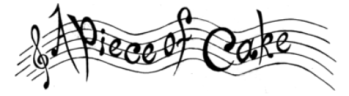 Nu får du mulighed for at stifte bekendtskab med Vesthimmerlands rytmiske
kor – A Piece of Cake.Koret har eksisteret siden 2008 og holder til daglig til i Vesthimmerlands Musikhus ALFA, hvor det, under ledelse af Charlotte Nørgaard Madsen, begiver sig ud i nye og gamle fortolkninger af den rytmiske kormusik. Repertoiret spænder fra gospelklassikere til nyere danske sange og satser.Koret er igennem årene vokset i antal af sangglade mennesker fra hele Vesthimmerland i alderen fra 18 år og opefter. A Piece of Cake består således i dag af omkring 50 glade korsangere, der hver uge mødes med det ene formål: at nyde hinandens selskab i et musikunivers, der er helt unikt.Charlotte Nørgaard Madsen overtog i 2017 koret. Charlotte er uddannet fra musikkonservatoriet med rytmisk korledelse som hovedfag og det rytmiske islæt kommer helt sikkert også fra den sprudlende korleder, der med hele kroppen får både kor og publikum til at svinge med.Når koret kommer forbi bliver der mulighed for at høre et bredt udsnit af korets rytmiske repertoire, som spænder lige fra de stille popballader til gospel og rocksatser.Har du endnu ikke stiftet bekendtskab med A Piece of Cake, eller har du blot lyst til et glædeligt genhør med koret fra Vesthimmerland, så er muligheden her nu.Du kan læse mere om koret på hjemmesiden www.a-piece-of-cake.dk eller ved at følge med på korets side på Facebook.